Муниципальное бюджетное общеобразовательное учреждение«Степановская средняя общеобразовательная школа»Верхнекетского района Томской области636516, Россия, Томская область, Верхнекетский район,пос. Степановка, пер. Аптечный, дом 5тел./факс: (8-382) 58-25-1-66; 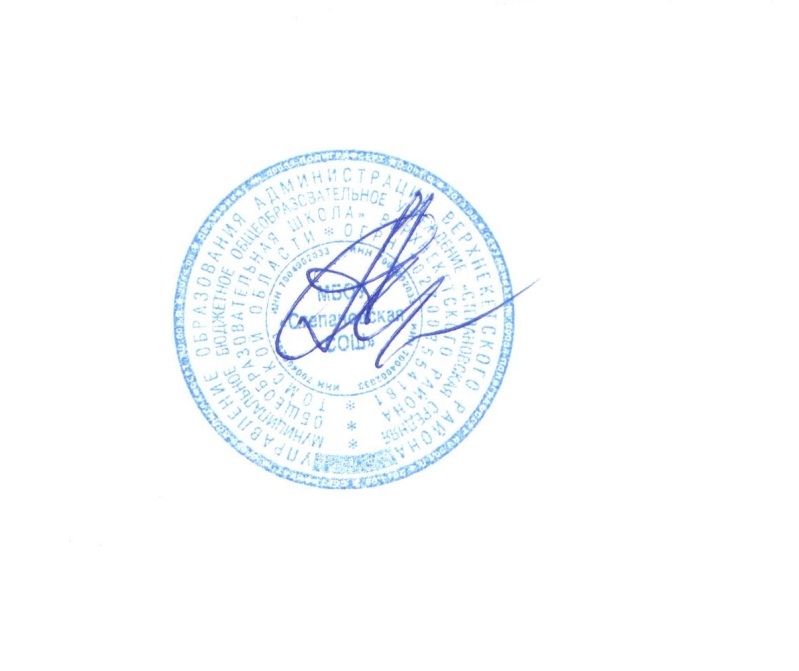 Е-mail: stepanovca@mail.ruУТВЕРЖДАЮ:директор МБОУ «Степановская СОШ»		________    А.А. АндреевПлан работы методического объединения педагогов специального образования на 2017-2018 учебный годТема: Совершенствование коррекционно-развивающей среды в образовательном учреждении как условие успешной реализации федерального государственного образовательного стандарта для обучающихся с умственной отсталостью (интеллектуальными нарушениями). Цель: Совершенствовать систему коррекционно-развивающей работы в образовательном учреждении в условиях реализации новых образовательных стандартов для обучающихся с умственной отсталостью (интеллектуальными нарушениями). Задачи: 1. Повышение профессионального уровня специалистов коррекционного блока в соответствии с требованиями профессионального стандарта педагога. 2. Повышение методического уровня проведения коррекционно-развивающих занятий и мероприятий на основе внедрения современных педагогических технологий, расширения сетевых форм взаимодействия специалистов. 3. Разработка и презентация продуктов методической деятельности, практических рекомендаций по систематизации и совершенствованию реализации программы коррекционной работы, как структурного компонента АООП образования, создание информационно- педагогического банка собственных достижений. 4. Расширение и совершенствование консультативных, просветительских форм работы специалистов по повышению психолого- педагогической компетентности педагогов, родителей (законных представителей) обучающихся по решению проблем в развитии, обучении, воспитании. 5. Включение специалистов в практику совершенствования системы мониторинга оценки достижения предметных и личностных результатов освоения обучающимися АООП образования.№мероприятияСроки реализации1Изучение литературы, нормативно правовой базы2Организация ППС по функционально уровневному подходуВ течение года3Организация к проведению ТПМПКЯнварь, февраль4Консультации педагогов, родителейВ течение года5Посещение уроков (по графику)В течение года6Диагностика 1, 5 класс (адаптация)Сентябрь, октябрь7Подготовка и проведение районного квеста для учащихся начальных классов с ОВЗ «Умники и умницы»Сентябрь, октябрь8Подготовка и проведение районной практической конференции с родителями «Изобретаем, строим, выращиваем»Октябрь, ноябрь9Участие и проведение Недели психологииянварь10Подготовка и проведение районного конкурса видеороликов, рисунков и фотографий по профориентации «Все работы хороши – выбирай на вкус»Январь, февраль11Заполнение индивидуальных карт учащихся, дневников наблюденийВ течение года12Оказание методической помощи педагогамВ течение года13Подготовка и проведение районного творческого конкурса для детей с ОВЗ и детей – инвалидов « Радуга творчества»Февраль, март14Взаимопосещение уроков, индивидуальных занятийПо графику15Контроль за объемом классных, домашних работ учащихся с ОВЗНоябрь, март16Контроль за работой педагогов М.О по темам самообразованияВ течение года17Работа над накоплением и сохранением методического материалаВ течение года